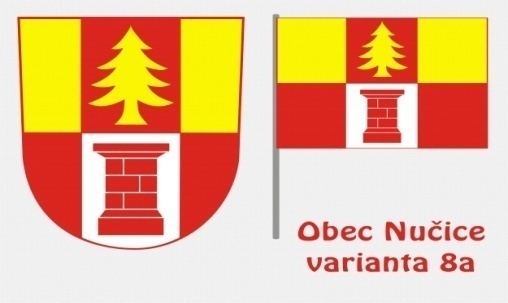 Informace obecního úřadu a zprávy ze zasedání ze dne 10.2.2014V pondělí, dne 10.února 2014 se konalo  první zasedání zastupitelstva obce Nučice v letošním roce.    Projednán a schválen byl vyrovnaný rozpočet obce na rok 2014, který počítá s příjmy a výdaji ve výši 6 778 560,-Kč. V rozpočtu je kalkulováno s příjmy z prodeje stavebních pozemků, na výdajové straně je tato částka převedena do rezervního fondu.    Zastupitelé odsouhlasili Závazné ukazatele pro MŠ KUŘÁTKA Nučice ve výši 300 000,-Kč na rok 2014. Jedná se o náklady na provoz mateřinky, mzdy hradí stát, další příjmy má mateřinka ze sponzorských darů a školného od rodičů.    Odsouhlasena byla Účetní závěrka obce a mateřské školy, včetně inventarizace majetku. Obec vlastní k 31.12.2013 majetek ve výši 19 558 277,31-Kč. Mateřská škola ukončila rok 2013 se ziskem 12 229,60-Kč, obec se ziskem 618 149,04-Kč.     Příjmy do rozpočtu byly ve výši 5 293 025,15 Kč, z toho 675 862, Kč dotace.  Výdaje v roce 2013 ve výši 4 674 876,11Kč.  Zastupitelstvo obce vzalo na vědomí Výroční zprávu, dle zákona č.106/1999 Sb., o svobodném přístupu informací. Na obec byly doručeny dvě žádosti a na dvě žádosti bylo odpovězeno.      Zastupitelé dále odsouhlasili, že odměny zastupitelů budou ponechány ve stávající výši. Odměna starostky je dána zákonem.    Schválen byl na posledním zasedání vstup obce Nučice do Svazu měst a obcí. Za členství bude obec přispívat finanční částkou kolem 2500,-Kč ročně, ale zdarma bude mít zajištěn právní servis, přístup k důležitým informacím týkajících se obcí a poradenství.     Jednohlasně byla zastupiteli odsouhlasena oprava bytového domu č.p. 31 (budovy bývalé školy). Velký problém v budově máme se vzlínající vlhkostí, opadávající fasádou a dosloužilou střešní krytinou. V přízemí byl, na zkoušku 3 let, namontován přístroj, který by měl zajistit vysychání budovy a to ztlačováním vody zpět do podloží.  Pokud nebudeme s přístrojem spokojeni, firma po uplynutí doby 3 let, vrátí obci 90% pořizovacích nákladů. Dále bylo nutné odstranit z budovy keramický sokl, který zadržoval vlhkost. Sokl bude ponechán delší dobu otlučený, aby dostatečně vyschl. Vyhlášeno bylo výběrové řízení na výměnu střešní krytiny, která by se měla uskutečnit nejpozději v měsíci květnu. Nutná bude i součinnost nájemců půdních bytů, jelikož bude asi nutný zásah i v těchto bytech.    Odsouhlaseno bylo prodloužení nájemní smlouvy provozovny kadeřnictví stávajícímu nájemci.     Zastupitelé a přítomní občané společně řešili problém s volně pobíhajícími psy a psími výkaly po obci.    Stížnost na psí výkaly, které každý den školnice odklízí od vchodu do mateřinky, podala ředitelka MŠ, stěžují si i další občané, stížnost byla podána i na pobíhající psy v nočních hodinách, kdy se nedá ani spát, jelikož jeden pes „rozštěká“ psy po celé obci.     Jelikož domlouvání, připomínání vyhlášek obce, upozorňování atd. na některé majitele psů nezabírá, bylo v závěru této debaty odsouhlaseno, že volně pobíhající psi budou odchyceni specializovanou firmou (obec nesmí sama provádět odchyt) a následně předáni, po úhradě vzniklých nákladů, majiteli. Pokud nebude majitel znám, nebo nebude pes majitelem převzat, bude pes předán do útulku a náklady budou vymáhány po majiteli.    Pro představu uvádíme, že odchyt se pohybuje kolem od 2500 – 3500 Kč, náklady za útulek kolem 4 – 8 tis. Kč - podle velikosti psa a vzdálenosti útulku.    Z výše uvedených důvodů upozorňujeme všechny majitele psů, aby si dostatečně zabezpečili své miláčky, aby se pak nikdo nedivil, že po něm obec vymáhá peníze.     Zastupitelé odsouhlasili záměr obce na koupi pozemku p.č. 112/5 o výměře 477m², p.č. 1196/5 o výměře 22m², p.č. 1196/21 o výměře 98m².     Druhý záměr o bezplatném nabytí pozemků do vlastnictví obce 112/4,  1196/4, 100/9 o celkové výměře 13015m² a třetí záměr na zřízení věcného břemene pro obec na pozemku p.č. 112/3, 1196/1 a 100/6 z důvodu údržby.     Obec Nučice oznamuje nález věci: zlatý prstýnek a mobilní telefon značky Sony Ericsson. Bližší informace v kanceláři obecního úřadu.       Připomínáme některým občanům, že do 31.1.2014 mělo být uhrazeno vodné za 4. čtvrtletí roku 2013, minimálně polovina poplatku za odpad a poplatek ze psů. K pozdě zaplacenému vodnému je automaticky připočítáváno penále a poplatek za odpad může být navýšen až na trojnásobek. Pak místo 650,-Kč za osobu zaplatíte 1950,-Kč.    Na žádost obce bude provedena výměna dopravního zrcadla u obecního úřadu. Výměnu zajišťuje správce komunikací, Stř.kraj.           Zastupitelé obce na základě žádosti Okresního soudu Praha-východ navrhli pana Romana Pezdu jako kandidáta na přísedícího k soudu.   Obec vyhlásila dvě výzvy k podání nabídky – jednu na pořízení a zpracování územního plánu obce a druhou na výměnu střešní krytiny na bytovém domě.  Výčet z platných vyhlášek obcePro připomenutí v následujících řádcích uvádíme přehled platných vydaných vyhlášek a nařízení obce Nučice. Požární řád obce občané jsou povinni zachovávat potřebnou bdělost a opatrnost před vznikem požáruVyhláška č.3/2003 o místních poplatcích Poplatek ze psů: majitel je povinen psa přihlásit na úřadě po dovršení věku 3 měsíců a uhradit za něj poplatekna úřad se hlásí i uhynutí či přestěhování psa, aby mohlo dojít k odpisu z evidence. Jinak bude za psa na další rok opět vyměřen a vymáhán poplatek.  Poplatek za užívání veř.prostranství : umístění materiálu (písek, dřevo atd.)Občané jsou povinni využívání veř.prostranství předem ohlásit v kanceláři úřadu a uhradit za toto využívání poplatek.Poplatek je stanoven na 5,-Kč za  m²/den.Vyhláška č.1/2008 o ochraně nočního klidu a regulaci hlučných činnostíNerušení veřejného pořádku v nočních hodinách. Nepoužívat hlučné stroje a zařízení v nevhodnou denní dobu  - např. nesekat a neřezat dříví v neděli po obědě.Noční klid platný pro obec Nučice: od pondělí do soboty- od 22.00 – 6.00 hod., v neděli a ve státní svátky od 22.00 do 9.00 hod.Vyhláška č.1/2009 o udržování čistoty na ulicích a jiných veřejných prostranstvíchOdpadky, nedopalky cigaret, žvýkačky, krabičky od cigaret, papírky od nanuků, PET lahve od dopitých nápojů se neodhazují na zem, ale do odpadkových košů.Na veřejná prostranství se nesmí umísťovat reklamy, vypouštět odpadní, ani jiná voda, umývat auta, ponechávat výkaly od domácích mazlíčků.Interní předpis pro byty ve vlastnictví obce NučiceTento předpis stanovuje pravidla pro žití nájemníků v bytovém domě v budově bývalé školy.Vyhláška č.1/2010 o stanovení systému shromažďování, sběru, přepravy, třídění, využívání a odstraňování komunálních odpadů a nakládání se stavebním odpadem na území obce NučiceVšichni jsou na území obce Nučice povinni třídit a ukládat odpad následujícím způsobem:Směsný odpad patří do popelnice o velikosti 110 až 120 litrů.Papír – do kontejneru u budovy úřadu.Sklo – do kontejneru u budovy úřadu.Zelený odpad – do domácího kompostéru.Objemný odpad – do velkokapacitního kontejneru. Nebezpečný odpad – předávat v určené dny na vymezeném prostoru zaměstnancům obce.Kovový odpad- předávat v určené dny na vymezeném prostoru zaměstnancům obcePlasty – do žlutých pytlů společnosti ASA.Stavební odpad- musí řešit stavebník objednáním kontejneru bez souhlasu obce nesmí být suť ukládána ani do cest, dolíků apod. Vyhláška č.2/2010 o stanovení pohybu psů na veřejném prostranstvíKaždý pes i za doprovodu pána musí být na veřejném prostranství na vodítku a opatřen náhubkem.Náhubek nemusí mít pouze pes, pro kterého není náhubek vhodný (zakrslá rasa, z důvodu nemoci atd.) jinak každý pes!Na volném prostranství může být pes puštěn volně, ale osoba, s kterou je pes venku ho musí mít zcela pod kontrolou (nesmí lovit a pronásledovat zvěř, nesmí ohrožovat osoby, ani jiná zvířata atd.)Výjimka je pro lovecké a záchranářské psy při výkonu služby.Doprovázející osoba psa, je povinna, po psovi všude odklidit psí výkaly!Vyhláška č.1/2011 o obecních symbolech a zásadách jejich užíváníObec má svůj znak a prapor obceBez souhlasu nesmí nikdo tyto symboly používatNařízení obce č.1/2012 – tržní řád obcePo celé obci je zakázán podomní prodej a poskytování služeb mimo provozovnu.Prodej je povolen pouze na návsi a to po nahlášení a uhrazení poplatku na pronájem místa.Všechny podomní prodejce s uhlím, levnou energií a podobně žeňme všichni z obce! Většinou se jedná o podvodníky a nejvíce na jejich služby doplácí starší spoluobčané.Vyhláška č.1/2013 o místním poplatku za provoz systému shromažďování, sběru, přepravy, třídění, využívání a odstraňování komunálních odpadů Poplatek hradí každá osoba s trvalým pobytem na území obce ve výši 650,-Kč.Každý majitel rekreační nemovitosti (chalupáři) - 650,-Kč.Každý cizinec s povolením pobytu nad 3 měsíce – 650,-Kč.Každý má povinnost se sám přihlásit k poplatku za odpad.Odpadové hospodářství      Připomínáme občanům, že v úterý, dne 11.března 2014 bude proveden svoz plastů. Pytle je nutné připravit před dům na 6 hodinu ranní. Mateřská škola KUŘÁTKA Nučice     Ředitelka mateřské školy oznamuje, že  Zápis dětí do Mateřské školy KUŘÁTKA Nučice  se koná v pondělí, dne 17.března 2014, od  13.00 do 16.00 hod.  a v úterý, dne 18.března 2014, od  8.00 do 11.30 hod.  Nutné je přinést občanský průkaz a rodný list dítěte. Klub seniorů        Nejen seniory zveme na pondělní setkávání, které se koná od 14.00 hodin v zasedací místnosti obecního úřadu. Od poloviny měsíce února se věnujeme „Čtení z kronik obce“. Srdečně zveme všechny občany. Sdružení Nučických ženSdružení ve spolupráci s obecním úřadem pořádá v sobotu, dne 8.března 2014 od 15.00 hodin v Hospodě u Kubelků tradiční MAŠKARNÍ KARNEVAL PRO DĚTI. Připravena je bohatá tombola, soutěže pro děti. Vstupné je dobrovolné a bude použito na další akce pro děti. Srdečně zveme všechny děti v maskách, ale i bez masek. Sport   Tělovýchovná jednota Nučice Vás zve na tradiční MAŠKARNÍ KARNEVAL, který se koná v sobotu, dne 8.března 2014 od 20.00 hodin. K poslechu a tanci hraje skupina Kolář Band. Masky jsou vítány. Připravena je bohatá tombola. Zimní příprava – Nučice „A“Mukařov - Nučice   1:2                            Rozhodčí: Dvořák  Diváci: 20Branky: Lang, A.Stárek, M.HervertZimní příprava – Nučice „B“Dobré Pole – Nučice  2:0                       Rozhodčí: Hrdlička  Diváci: 30Křenice – Nučice  4:4                               Rozhodčí: Sadílek  Diváci:30Branky: 2x Zbožínek, Bečvařík, Zápotocký M. Pozvání a důležitá datado 31.1.2014 – měla být uhrazena alespoň polovina poplatku za likvidaci odpadu, vodné a poplatek ze psůkaždé pondělí od 14.00 hodin- Klub seniorů každé sudé úterý od 6.00 hodin – odvoz popelnic17.2.2014 – svoz plastů8.3.2014  od 15.00 hodin – Dětský maškarní karneval8. 3.2014 od 20.00 hodin- Maškarní karneval pro dospělé11.3.2014 – odvoz plastů17.3.2014 od 8.00 do 13.00 hodin – zápis dětí do MŠ18.3.2014 od 13.00 do 16.00 hodin- zápis dětí do MŠVydáno dne  3.2.2014 - Obecním úřadem v Nučicích, č.p.2, 281 63 Kostelec n.Č.l.IČO:00235598 - KB Kolín:4823151/0100-Povoleno MK E-103-Měsíčník-Ročník 16  Nákladem 170 výtisků www.obec-nucice.cz      email:ounucice@volny.cz